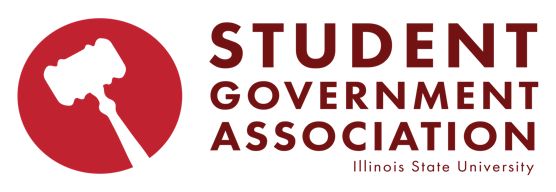 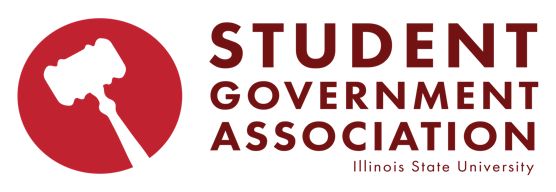 Call to Order at 7 pm -Land Acknowledgement“Illinois State University was built on the land of multiple native nations. These lands were the traditional birthright of Indigenous people who were forcibly removed and have faced centuries of struggle for survival and identity in the wake of dispossession and displacement. We would like to acknowledge that we are on the lands that were once home to the Illini, Peoria, Myaamia, Kaskaskia, Odawa, Meskwaki, Ojibwe, and Chickasaw Nations. Due to colonial encroachment and displacement to the Fox, Potawatomi, Sauk, Shawnee, Winnebago, Ioway, Mascouten, Piankashaw, Wea, and Kickapoo Nations were forcibly removed. We also express honor to those Indigenous people who we may have excluded in this acknowledgment due to erasure and historical inaccuracy.” -Roll Call-Public Comment-Caucus:	- Patrick Walsh, Student Fee Presentation-Approval of the Minutes 	-2.1.23Executive Officer Reports- Student Body President (Patrick Walsh)- Student Body Vice President (Grant Chassy)- Student Body Chief of Staff (Sarah DeNeve)Assembly Officer Reports-President of the Assembly (Braxton Myers)-Secretary of the Assembly (Zoe Smith)Advisor Reports-(A. Morgan)Executive Cabinet Member Reports -Secretary of Sustainability (Haley Cepek)-Secretary of Public Relations (Emma Beddow)-Secretary of Diversity Affairs (Patrick Flores)-Secretary of IT (Jacob Soto)-Secretary of Administrative Compliance (Mikayla Blum)-Secretary of Non-Traditional Student Experience (Zach Roy)-Secretary of College Affordability (Kerem Tasdan) Senator Group Reports-On Campus Senators (Jimmy Holmes)-Off Campus Senators (Chloe Miller) -Student Life Senators (Rhiannon Graham)Internal Committee Reports-Civic Engagement (Senator Hofstetter)-Finance & Allocation (Senator Blair)-Membership & Outreach (Senator Monk)-Policies & Procedures (Senator Fulton)Ex-Officio Reports-ALAS (Daniela Vargas)-Pride (Lu Bonilla)-ARH (Josh Ririe) -Student Trustee (Ash Ebikhumi)Appointments;CPC Ex-OfficioJessica RizziSEC Appointment #1: Daniela Vargas, SGA representativeAppointment #2: Rhiannon Graham, SGA representativeAppointment #3: Owen Farquer, ARH representativeAppointment #4: Lawrence Landfair, Student Body representativeAppointment #5: Isabelle Lindenmeyer, Student Body representative Advisor: Brigid AslinSenator Academic Appeal: Alex Duffy, Cardinal Court Senator Legislative Officer ElectionsVice President of the AssemblyInformation Items:Amendment #1, Constitutional Amendment Voting RedelegationAmendment #19, Legislative Bylaw Amendment Voting RedelegationAmendment #20, Amendment to Executive Bylaws to Change the Semester GPA Removal Process for Officers and Amend the GPA Requirements for Student Body President to Add Consistency Amendment #1, Election Code AmendmentBill #7, Bill Allocating Funds for SGA Financial Aid Fair Bill #8, Bill allocating funds for SGA Lobby DinnerBill #6, Bill to Fund the Restoration and Update of a Bicycle Repair StationAction Items:Passing of the GavelAdjournment of the Meeting HARD STOP: 10:00 PM 